Справка о проведении  Всероссийского открытого урока по основам  безопасности жизнедеятельности. МБОУ «Барагашская СОШ»Цель: повторить  правила пожарной безопасности;В Барагашской школе были проведены мероприятия:Была проведена общешкольная линейка теме «Пожарная безопасность», на которой выступил учитель ОБЖ- Елеков Михаил Борисович. Он напомнил детям  правила соблюдения пожарной безопасности. /151чел./Классными руководителями проведены инструктажи по классам о пожарной безопасности.По сигналу пожарной тревоги началась   учебная эвакуация. Действия дежурного администратора, техперсонала и детей показали хороший результат. Действия учителей, детей  были чётко выработаны./170ч./Учителем ОБЖ Елековым М.Б. и работником  МЧС Подпальным В.В. была проведена беседа  с обучающимся 5-6классов, в пожарной части МЧС./31ч/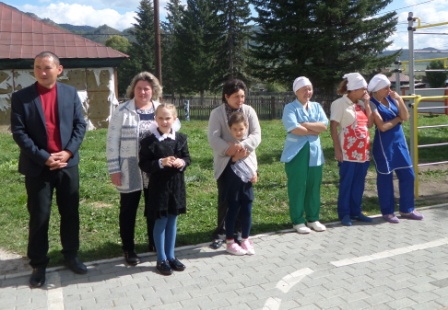 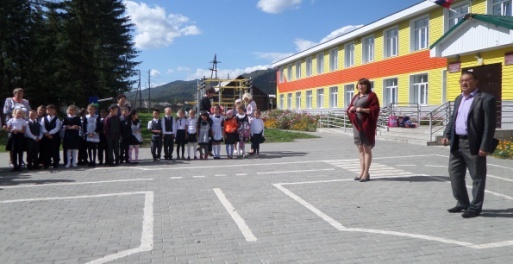 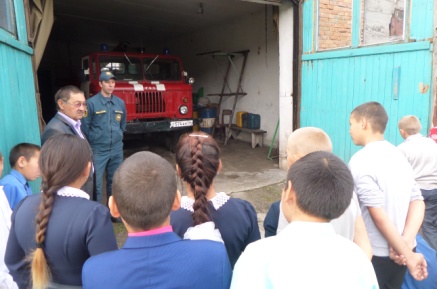 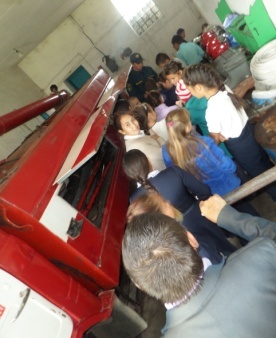 №МероприятиеКлассОтветственныйЛинейка1-11Орг.+уч.ОБЖТренировка по эвакуации1-11уч.ОБЖУрок-экскурсия  «Соблюдайте пожарную безопасность»5-6Уч. ОБЖ + работник МЧСПодпальный В.В.